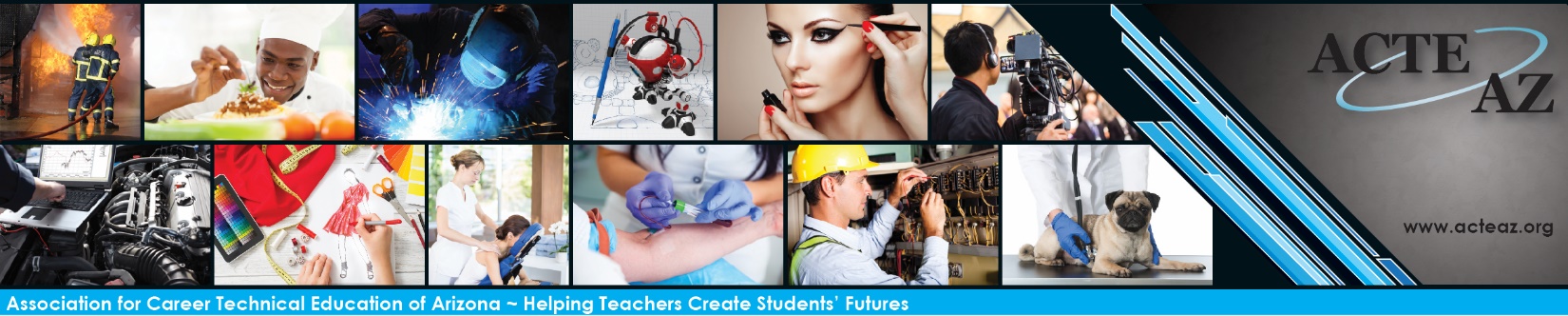 Career and Technical Education Teacher of the YearPurposeThis award recognizes the finest career and technical teachers at the secondary school level who have demonstrated innovation in the classroom, commitment to their students and dedication to the improvement of CTE in their institutions and communities.EligibilityAll candidates must be employed as classroom/laboratory CTE teachers at the secondary school level with at least five or more years of teaching experience at the time of initial nomination. Candidates must be members of ACTEAZ for consideration at the state level. State winners must be national ACTE members by March 1st to be considered at the Region level.High Quality CTESuccessful candidates will demonstrate at minimum one best practice in CTE as outlined in the High Quality CTE Framework in order to be eligible to receive the award.  QuestionsHas candidate been employed as a classroom/laboratory CTE teacher at secondary school level with at least five or more years of teaching experience at the time of initial nomination? (Possible Points - 0)

How many years has candidate been an ACTEAZ member? (Possible Points - 0)

Note:  You can contact shellyyork@acteaz.org or at 623-826-6399, if you do not know the answer.

How has the candidate contributed to implementing high-quality CTE programs that ensure student success? Please refer to High Quality CTE Framework as a guide/reference. (Ex. development of standards-aligned and integrated curriculum; contributions that resulted in student achievements, opportunities and innovations; CTSO successes; etc.) (Possible Points – 25)
How has the candidate demonstrated innovation in CTE? (Ex. The candidate has gone above and beyond to implement improvements to CTE program(s); developed new programs or initiatives spearheaded, implemented creative or cutting-edge instructional practices). (Possible Points – 25)
How has the candidate demonstrated leadership in improving CTE and/or student opportunities in the local or greater CTE community? (Ex. activities conducted with community leaders, business & industry partners, fellow educators, or ACTEAZ and other organizations) (Possible Points – 25)
How has the candidate been actively involved in the greater CTE community? (Ex. ACTE, ACTEAZ, affiliate organizations, or other CTE organizations) (Possible Points – 25)